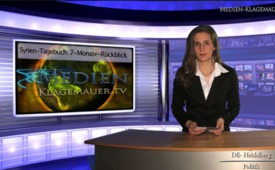 Syrisches Tagebuch: Rückblick auf 7 [...]Monate Berichterstattung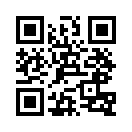 Der russische Sender Rossija-24 veröffentlichte Ende Dezember 2012 einen ca. 43-minütigen Rückblick auf die 7 Monate Berichterstattung,..Der russische Sender Rossija-24 veröffentlichte Ende Dezember 2012 einen ca. 43-minütigen Rückblick auf die 7 Monate Berichterstattung, in denen das Team von Anastasia Popowa (Sonderkorrespondentin) vor Ort in Syrien war. Der Film ist insgesamt den Opfern des Terrors in Syrien gewidmet. Anastasia Popowa mit Team haben zahllose Leichen gefilmt, sowohl auf den Straßen als auch in den Krankenhäusern. In einem der Krankenhäuser sagte ein Pathologe, dass alle, die bei den Rebellenkämpfern in Gefangenschaft waren, ohne Ausnahme misshandelt worden sind. Der Film zeigt viele Grausamkeiten der Rebellenbanden: öffentliche Hinrichtungen von Zivilisten, Kindermorde und andere unvorstellbare Gräueltaten! Die Rebellenkämpfer zerstören alles, nehmen es auf Videos auf und behaupten dann, es sei die Armee gewesen. Die ganze Welt soll glauben, dass die syrische Armee solches tut. Sie nennen sich „Freiheitskämpfer“ der „Freien Syrischen Armee“ und bringen Kinder um! Wie ist es nur möglich, dass die gesamte westliche Berichterstattung kaum etwas davon erwähnt und sich hinter das grauenvolle Abschlachten der Rebellen stellt? Wer den Film unter dem Label „Propaganda“ abtun möchte, schaue ihn sich an und mache sich sein eigenes Bild (nichts für Kinder und schwache Nerven!). Wer kann im Angesicht solcher Ungerechtigkeiten und Gräueltaten noch gleichgültig bleiben, ohne sie hinauszuschreien?von decQuellen:http://apxwn.blogspot.ch/2012/12/syrisches-tagebuch-ruckblick-auf-7.htmlDas könnte Sie auch interessieren:---Kla.TV – Die anderen Nachrichten ... frei – unabhängig – unzensiert ...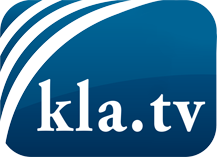 was die Medien nicht verschweigen sollten ...wenig Gehörtes vom Volk, für das Volk ...tägliche News ab 19:45 Uhr auf www.kla.tvDranbleiben lohnt sich!Kostenloses Abonnement mit wöchentlichen News per E-Mail erhalten Sie unter: www.kla.tv/aboSicherheitshinweis:Gegenstimmen werden leider immer weiter zensiert und unterdrückt. Solange wir nicht gemäß den Interessen und Ideologien der Systempresse berichten, müssen wir jederzeit damit rechnen, dass Vorwände gesucht werden, um Kla.TV zu sperren oder zu schaden.Vernetzen Sie sich darum heute noch internetunabhängig!
Klicken Sie hier: www.kla.tv/vernetzungLizenz:    Creative Commons-Lizenz mit Namensnennung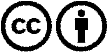 Verbreitung und Wiederaufbereitung ist mit Namensnennung erwünscht! Das Material darf jedoch nicht aus dem Kontext gerissen präsentiert werden. Mit öffentlichen Geldern (GEZ, Serafe, GIS, ...) finanzierte Institutionen ist die Verwendung ohne Rückfrage untersagt. Verstöße können strafrechtlich verfolgt werden.